岛津LCMSMS客户 千里光、川楝子内源性毒性物质检测应用分享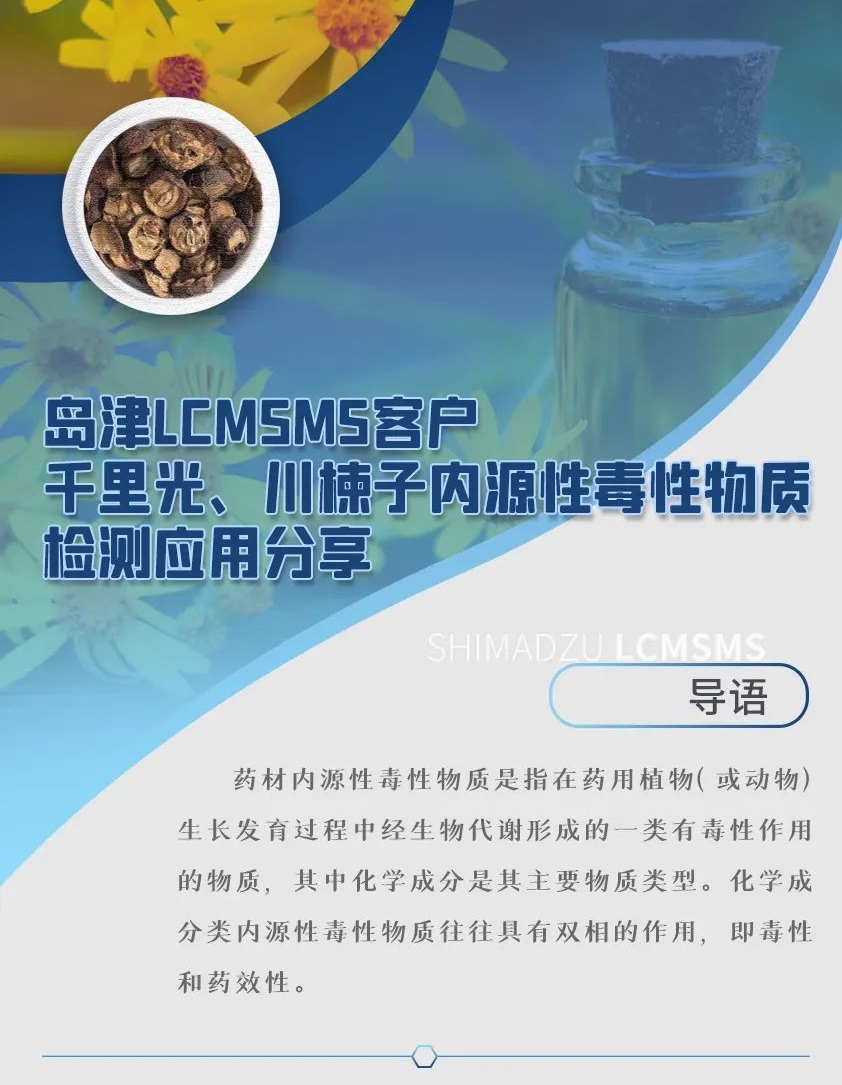 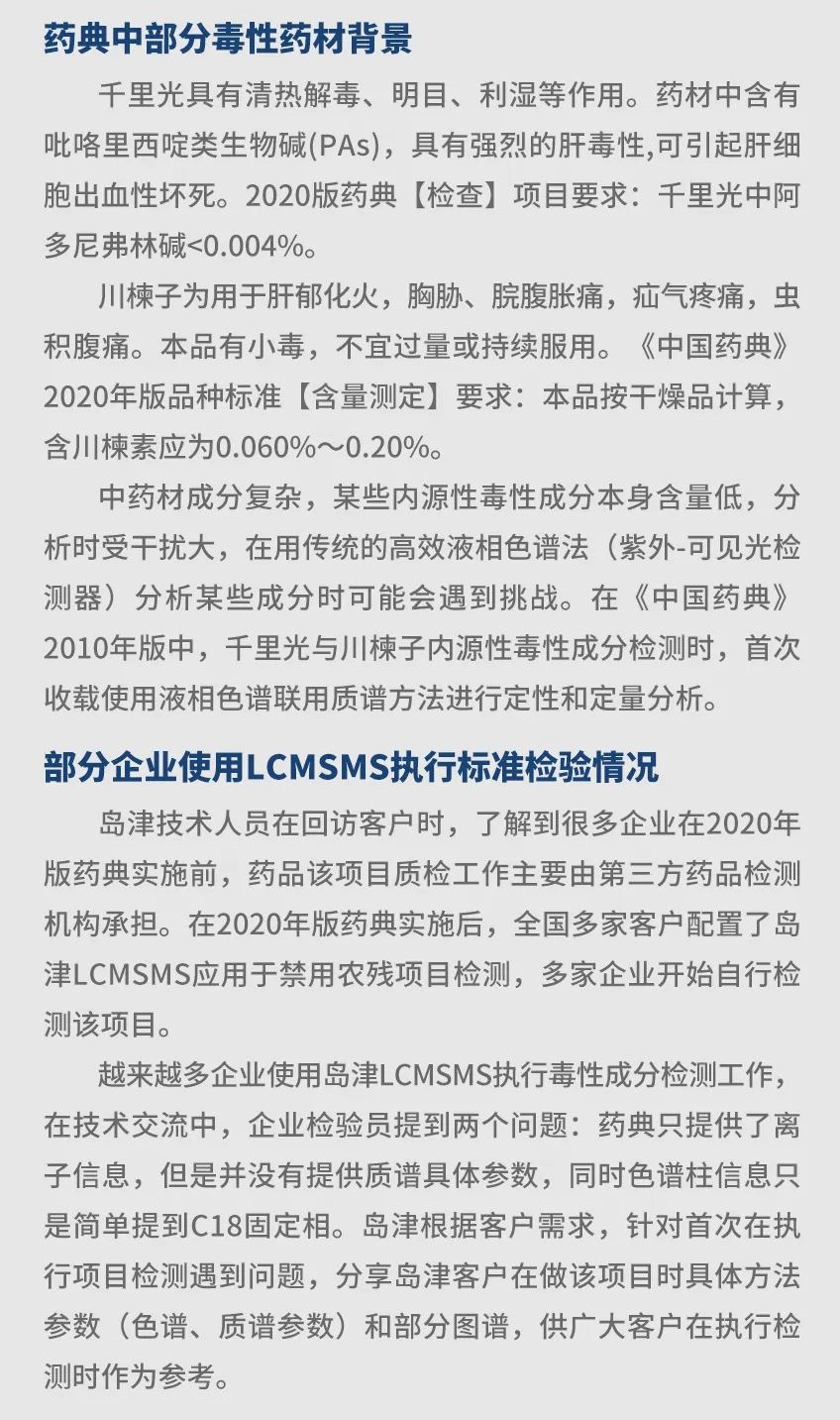 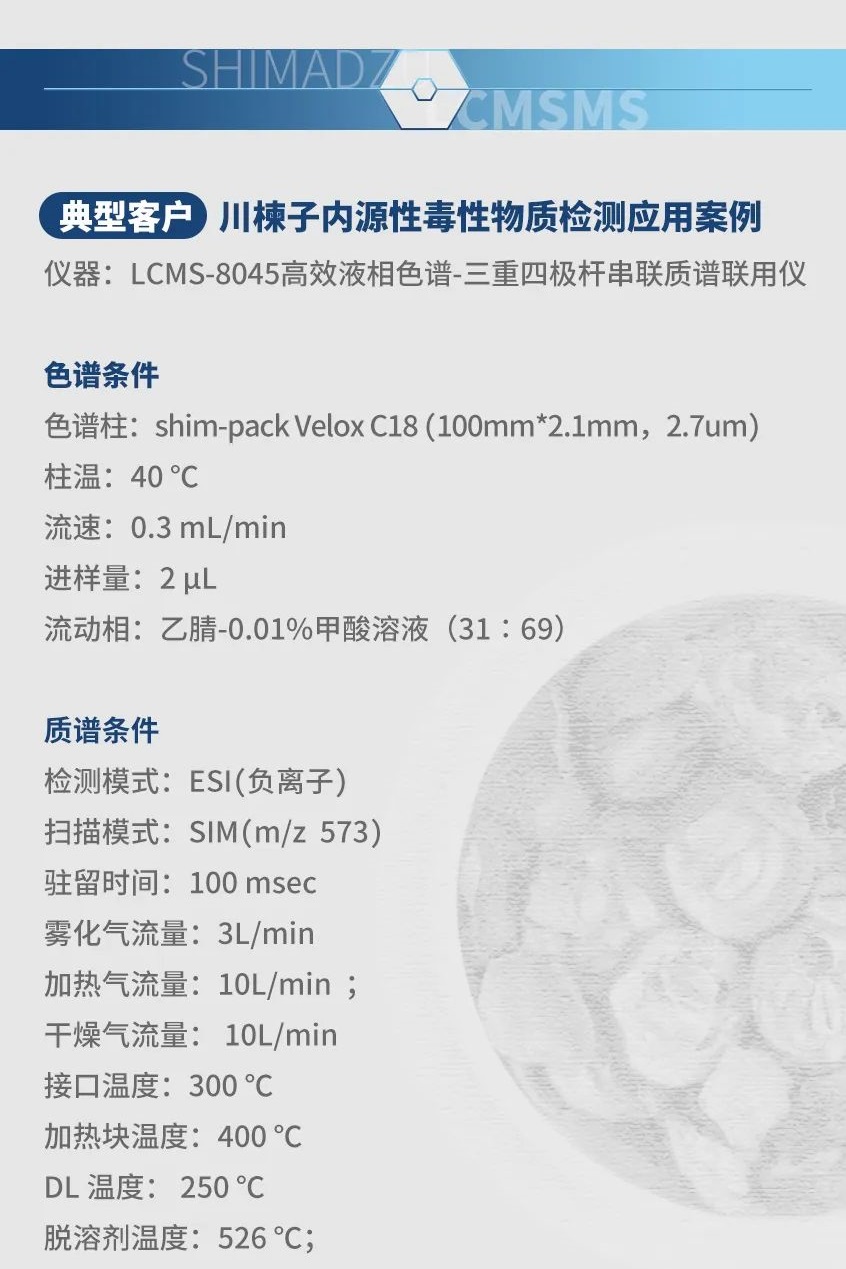 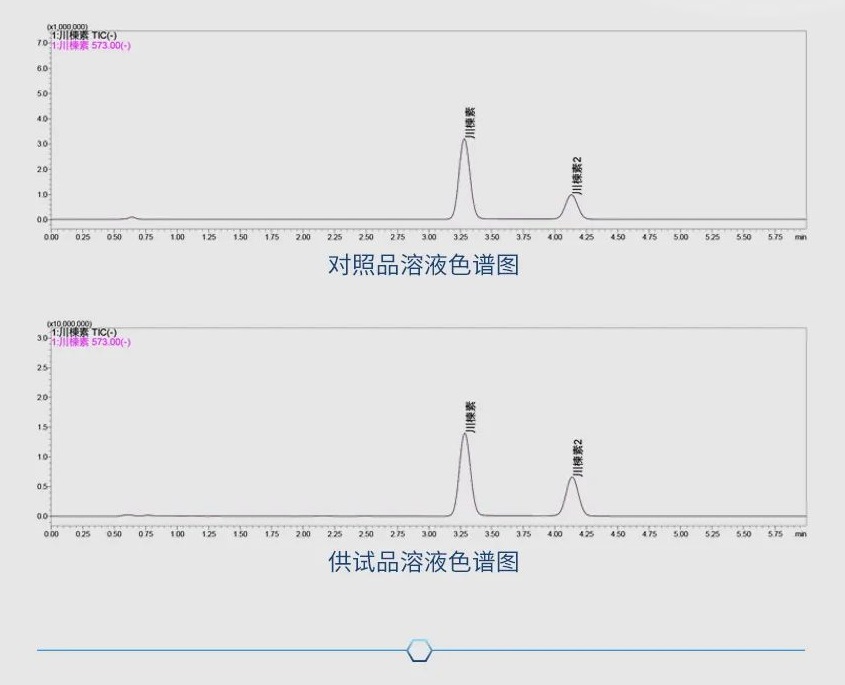 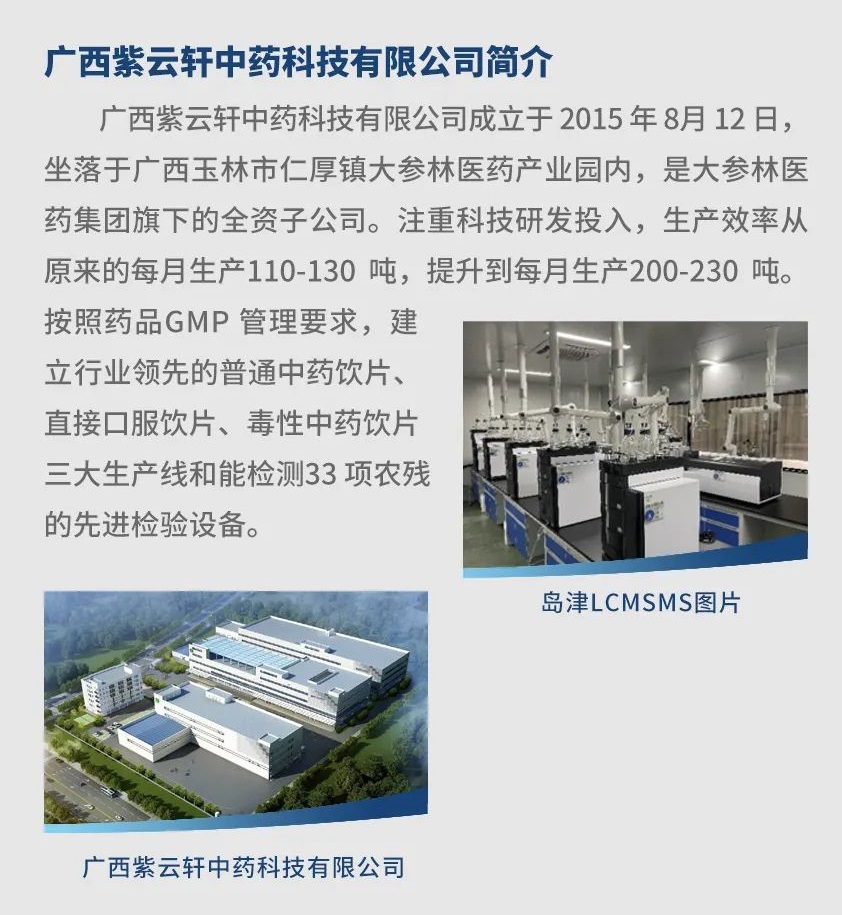 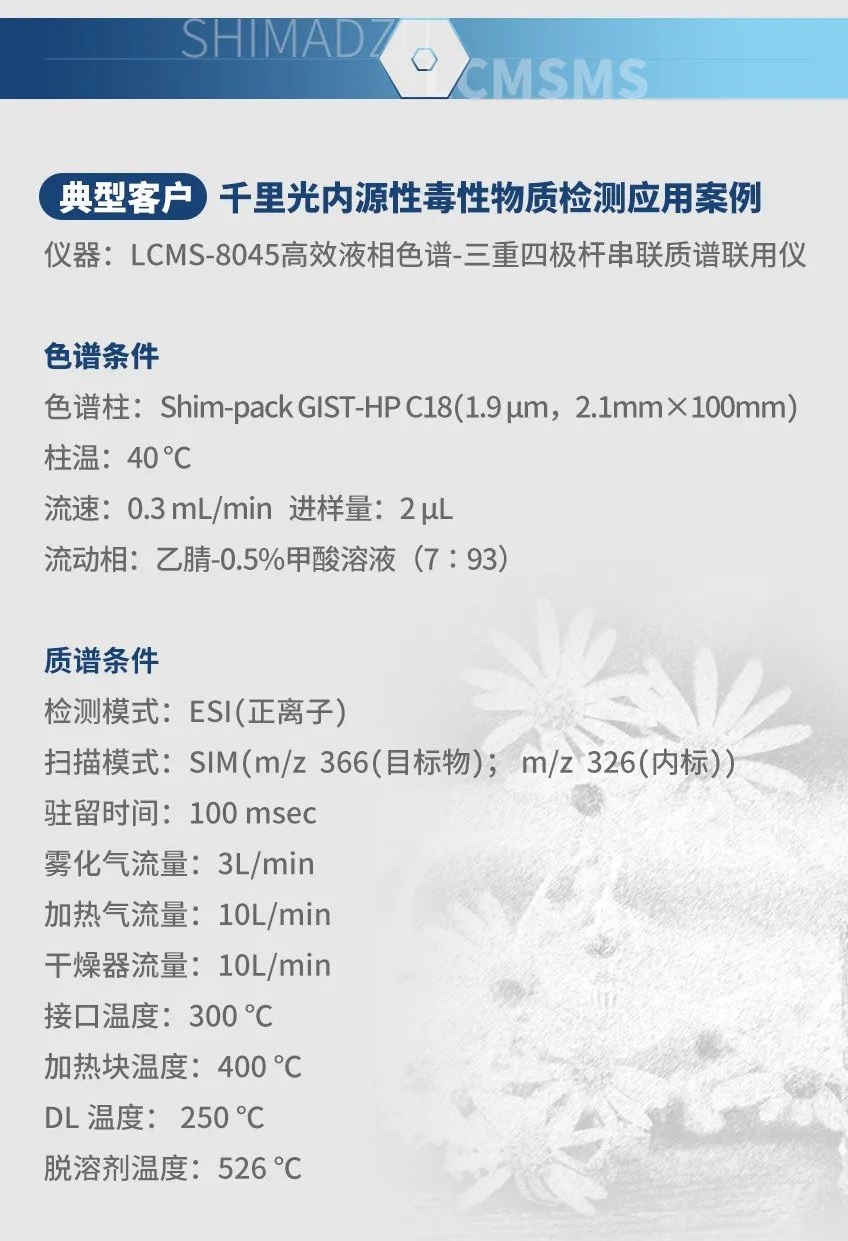 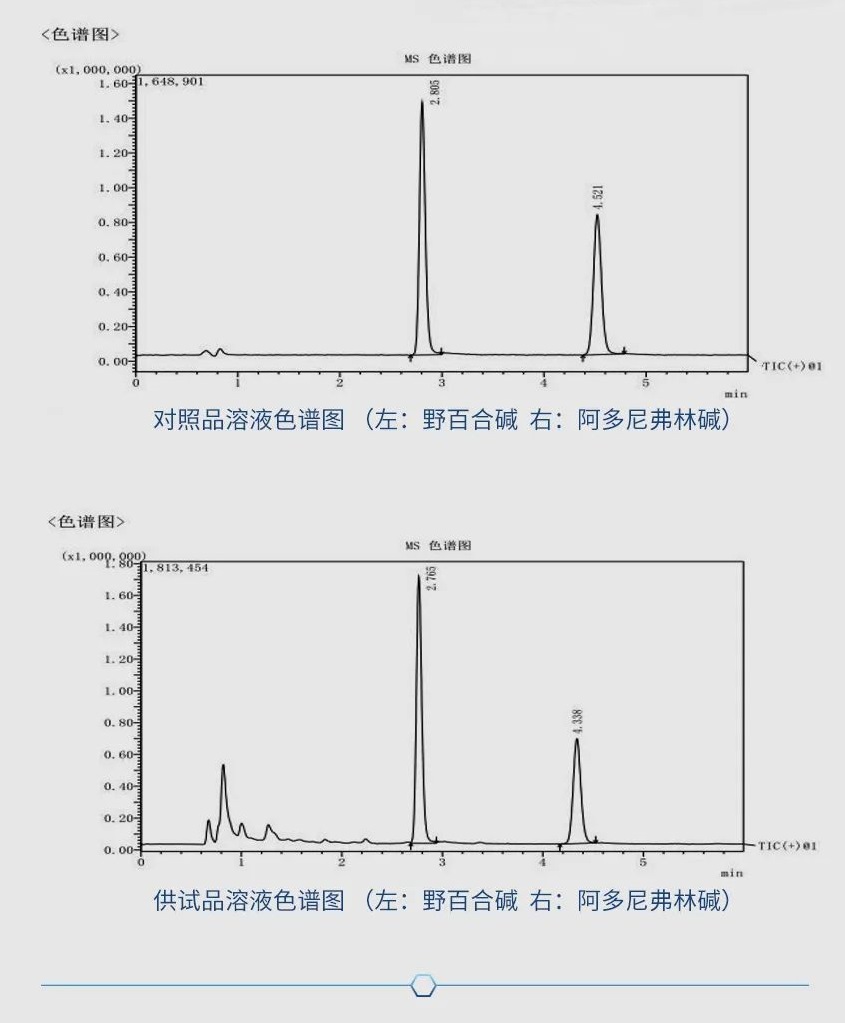 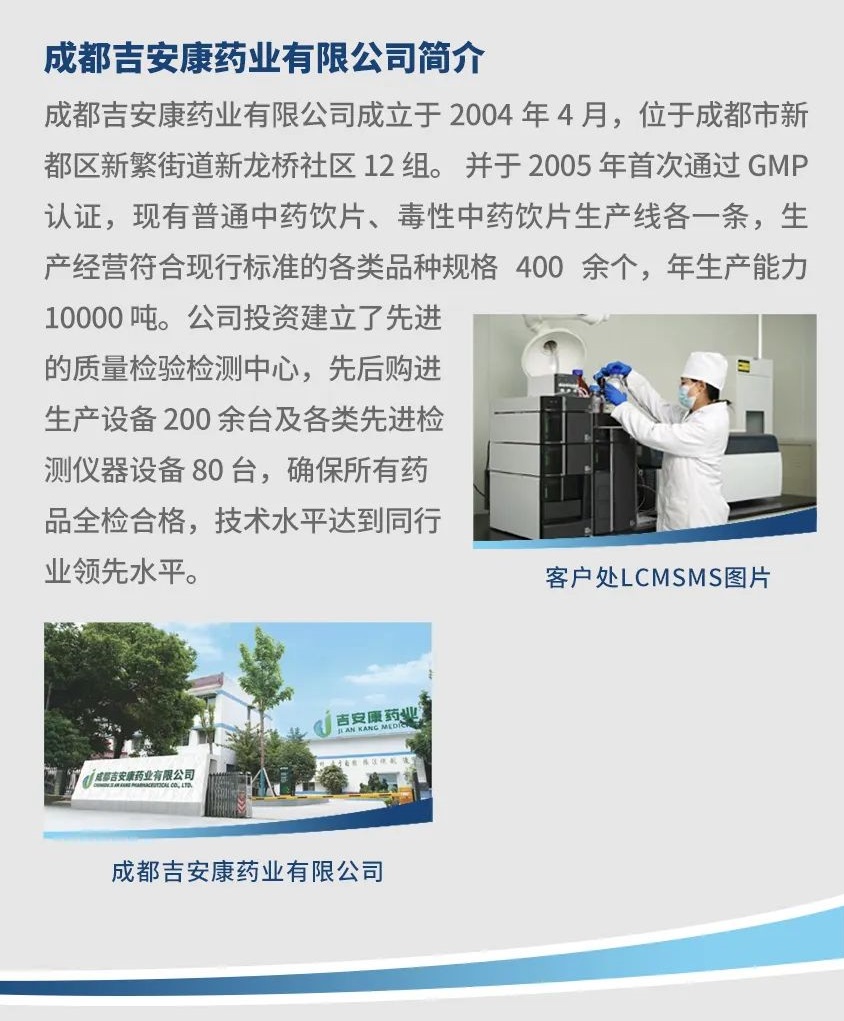 本文内容非商业广告，仅供专业人士参考。